12 Doofpotaffaires – paniekzaaiers in paniek 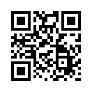 door Kla.TV oprichter Ivo SasekNet zoals een roversbende op de vlucht slaat wanneer ze op heterdaad betrapt wordt of zoals de criminele Stasi kort voor haar ondergang zoveel mogelijk belastende dossiers versnipperde, zijn veel van de grootste paniekzaaiers nu zelf in de paniekmodus. Ivo Sasek laat ons opnieuw 12 van dergelijke criminele kartels van het hoogste niveau observeren in hun overhaaste inspanningen. Ze zijn actueel bezig alle gevoelige dossiers te versnipperen om, indien mogelijk, hun genocide en andere dingen te verduisteren. Maar daar is het misschien al te laat voor, want ze zijn gelokaliseerd.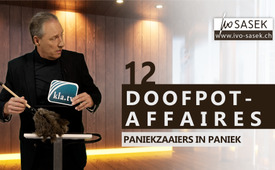 In het begin van de jaren zeventig was ik er als jonge monteur eens getuige van hoe alle specialisten van onze grote garage, en dat waren echt klasse vakspecialisten, een en dezelfde motor meerdere keren uit elkaar haalden en hem nog steeds niet aan het lopen kregen. Op het hoogtepunt van hun verbijstering kwam een onbeduidende leerling aangesloft en zei over de hoofden van de uitgeputte specialisten, enigszins verveeld: Heeft dat ding eigenlijk wel brandstof in de tank? En zie je, hoe pijnlijk en gênant deze vraag ook was, hij raakte precies de wortel van het probleem. Deze gebeurtenis laat me tot op de dag van vandaag niet meer los, waarom? Omdat het een symbool is geworden voor bepaalde onoplosbare wereldproblemen en hun oorzaak me recht in het hart raakt. Het onoplosbare probleem was destijds precies geworteld waar het het minst voor mogelijk werd gehouden. Weten jullie, het allereerste wat elke automonteur, hoe profaan ook, moet doen voordat hij de diepte ingaat of zelfs hele motoren uit elkaar haalt: Hij moet de brandstoftoevoer controleren. Om wat voor reden dan ook waren alle specialisten van onze topgarage er destijds van uitgegaan dat deze toevoer was gewaarborgd: precies vanaf deze onjuiste aanname werden logischerwijs alle andere mogelijkheden als storingsbron beschouwd. En, zie je, ziet het er precies hetzelfde uit met betrekking tot onze wereldproblemen. Zelfs de meest gerenommeerde leiders en specialisten, van welk genre dan ook, gaan er herhaaldelijk vanuit dat onze gigantische wereldproblemen ten laatste het resultaat zouden kunnen zijn van een opzettelijk wereldwijd complot. Ze zijn zo star en gefixeerd op deze diagnose omdat dit onderwerp al lang geleden is afgevinkt. Kort voor de Eerste Wereldoorlog, toen ons hele wereldvoertuig in zekere zin enorm stotterde, begonnen allerlei specialisten dit defect te onderzoeken. Omdat er tegelijkertijd solide complotplannen aan het licht waren gekomen, controleerde de rechterlijke macht eerst of het stotteren van de hele wereldmotor daadwerkelijk te wijten was aan een complot. Om een lang verhaal kort te maken: Omdat de beste specialisten in zekere zin de zaak hadden afgedaan als een vervalsing, werden de blootgelegde complotgeschriften vervolgens tot verboden literatuur verklaard, en was de zaak feitelijk afgevinkt. Figuurlijk gesproken zei deze aanname: Dit kan niet de oorzaak zijn van het stotteren van de wereldmotor, want de brandstoftoevoer is al gecontroleerd. En kort daarna begon alles precies zo uit te komen zoals in deze complotgeschriften gepland stond. Te beginnen met de Eerste Wereldoorlog, dan de Tweede Wereldoorlog, de Grote Depressie enzovoort. Tot op de dag van vandaag komen talloze details precies zo uit zoals in deze complotplannen die meer dan 120 jaar geleden werden geschreven. Maar het is verboden om erover te praten, waarom? Omdat de hoogste specialisten signaal veilig hadden gegeven. En wie gaat er nu op dezelfde plek naar bv. een verloren sleutel zoeken als hij die daar al een keer gezocht en niet gevonden heeft? Dat is toch logisch? Dus je draait zo lang aan iedere andere schroef, haalt de hele motor steeds weer uit elkaar, voordat je ook maar één keer teruggaat naar het eerste punt, het draaien aan de eerste schroef van het complot. Begrijpen jullie? Maar wat als de op de vlucht geslagen monteur, bijvoorbeeld de amateuristische vrije ophelderaar, m.b.t. de geblokkeerde wereldmotor, toch gelijk heeft? Wat als er toch samenzweerders waren binnengeslopen? Wat als zij vanaf het begin zelf de controlerende autoriteit waren geweest, die de ontmaskerde complotgeschriften ter hand hadden genomen en het signaal veilig hadden gegeven? Dat is nu juist de geraffineerdheid van professionele samenzweerders, dat ze alles zo grondig hebben doordacht en op touw gezet dat hun trollen en mede-samenzweerders vanaf de allereerste handeling beschermd zijn. Dit brengt ons bij de centrale kern van het probleem. Als je eens alle echt grote crises van de huidige wereldproblemen op een rij zet en alleen maar zoekt naar de gemene deler die heeft geleid tot lawineachtige problemen op elk gebied, dan zul je gemakkelijk vinden wat je zoekt. Dergelijke kruisvergelijkingen tonen onweerlegbaar aan dat de belangrijkste problemen die we hier in deze wereld hebben altijd worden gevoed en veroorzaakt door één en dezelfde complotkring. En nee, het is niet één enkele staatspresident of één van de politici die we kennen. Deze zijn altijd en zonder uitzondering de kleine marionetten in dit gemene spel. Als je bijvoorbeeld alleen al de grote rode lijnen van de oorlogen in Oekraïne of het Midden-Oosten onderzoekt, wordt al snel duidelijk hoe geheim en peperduur, maar des te gerichter, de voorbereidingen voor deze oorlogen jaren van tevoren werden getroffen. Wij van Kla.TV hebben hier uitgebreide documentaires over gemaakt. Deze conflicten werden m.a.w. aangewakkerd door geheime genootschappen. En met deze aanwijzing, moeten we al de verleiding weerstaan om hier in detail te treden, in het hoe en waarom en waarvoor. Op dit moment is alleen deze vraag of verklaring belangrijk: Degene die laat zien dat deze nieuwe koersen en gerichte aanvallen van buitenaf in zekere zin door een onzichtbare hand gebeurden en nog steeds gebeuren. Natuurlijk beweer ik niet dat onze wereldmotor weer perfect zou draaien door simpelweg de genoemde hoofdoorzaken weg te nemen en dat er dan meteen ook geen losse schroeven meer zouden zitten. Ik blijf er echter bij dat pas na deze wortelbehandeling de motor van de wereld weer zal beginnen te draaien en de eeuwig zinloze symptoombestrijding voor het eerst beëindigt kan worden. Dat beweer ik. Zoals we in talrijke Kla.TV documentaires hebben laten zien, is er inderdaad een wereldwijd netwerk van vrijmetselaars, satanistisch georiënteerde loges die alle huidige crises vanuit een hinderlaag hebben beraamd. Dat hebben we bewezen. Te beginnen met financiële crises, via pandemieën, oorlogszucht en onderwijsdruk, enz. De rode draad van dit wereldwijde complot is overal duidelijk. Er is een compleet, kant-en-klaar plan van chaosvorming, dat zij chaosmanagement noemen, van vernedering en verarming van hele volkeren, maar ook reducering, nihilisering en denationalisering van volkeren enz. in alle kleuren. En als je je nu afvraagt hoe ze in hemelsnaam zulke afschuwelijke dingen tot stand kunnen brengen, dan is dat heel eenvoudig: ze realiseren altijd precies het tegenovergestelde van wat ze ons beloven en wat ze zo enthousiast vertellen. In vergelijking daarmee verbleken de gebruikelijke huivering- wekkende tegenstrijdigheden van Amerikaanse presidenten. Kla.TV heeft dit feit misschien wel het duidelijkst uitgewerkt aan de hand van het zeer actuele voorbeeld van de Vrijmetselaars Agenda 2030 met zijn 17 welluidende doelen, welluidend, ja! Voor iedereen die de lange termijn vernietiging erachter wil herkennen en begrijpen, is deze uitzending een echte aanrader. Jullie zien het nummer weergegeven. Ze laat je zien hoe het World Economic Forum, het WEF, als een onzichtbare hand over de wereld komt en op elk apart gebied van ons leven ingrijpt. Deze onzichtbare hand, die de hele wereld al tientallen jaren door elkaar schudt, drijft nu met brute kracht zijn 17 wereldwijde reorganisatieplannen naar hun doel. Orde uit hun zelf in scène gezette chaos is hun ware oplossing. Zo is het. Zoals iemand onlangs voortreffelijk uitlegde, is het bij de volken onder elkaar hetzelfde als tussen rode en zwarte mieren. Overigens is het een verkeerde gevolgtrekking dat wij mensen elkaar altijd moeten bevechten vanwege onze meest verschillende belangen, net zoals zwarte en rode mieren elkaar van nature aanvallen en bevechten. Maar dat is helemaal niet waar, zoals een experiment heeft aangetoond. Rode en zwarte mieren werden opzettelijk samen in een afgesloten glas geplaatst om te zien hoe ze zich nu gedroegen. Verrassend genoeg accepteerden ze elkaar en lieten ze elkaar met rust. Maar hier komt het: Toen nam iemand dit glas en schudde het door elkaar, van buitenaf, ja. Vanaf dat moment voelden de rode mieren zich aangevallen door de zwarte mieren en de zwarte mieren door de rode mieren. Ze hebben de onzichtbare vijand niet gezien. Dus gingen ze elkaar te lijf uit blinde zelfverdediging, waarbij ze elkaar beten en doodden. En zie je, dat is precies hoe het is gesteld met betrekking tot de strijd van links versus rechts of het proletariaat versus de middenklasse enzovoort. Vergeet nooit dat we hebben bewezen dat zowel Marx als Lenin, Trotski, Stalin, etc. allemaal uitgezonden volksglazen schudders van de Vrijmetselarij van de hoogste graad waren. Het waren allemaal vrijmetselaars die, in dienst van de Rothschilds, hun enige bedreigende rivalen, de middenklasse, in de pan moesten hakken. En let er ook op dat hetzelfde spel gaande is tussen de Russen en de Oekraïners, de Palestijnen en de Israëli's en vice versa gaat. Eeuwenlang was vreedzame coëxistentie tussen de eerder genoemde broedervolken aantoonbaar mogelijk, zoals we hebben beleefd. Ze konden van nature vreedzaam naast elkaar bestaan, zoals zwarte en rode mieren. Totdat dan juist deze hand kwam die heeft geschud. Wij mensen hoeven op geen enkele manier tegen elkaar te vechten betekent dat, hoe verschillend we ook zijn. We zijn tenslotte allemaal organen van één en hetzelfde lichaam. We vullen elkaar gewoon aan, dat is alles, zelfs als we gedwongen worden om in dezelfde glazen te leven, d.w.z. nationale grenzen. Maar zodra een voor ons onzichtbare hand de volkeren-glazen schudt, doelbewust schudt, met andere woorden, wanneer slinkse, samenzweerderige kringen van geheime genootschappen ons doelbewust tegen elkaar beginnen op te zetten, dan lijken zelfs onze meest waardevolle verschillen plotseling gevaarlijke rivalen, zo ziet het eruit. En hoewel dit slechts een duivelse zintuiglijke misleiding is, beginnen we vervolgens op elkaar los te stormen en elkaar te bevechten, tot het uiterste als het moet. Dit is eigenlijk de rode draad die door bijna alle tot nu toe onoplosbare problemen van de wereld loopt. Dit is de belangrijkste reden waarom we hier in deze wereld tot in het oneindige debatteren en elkaar in blinde woede wederzijds bestrijden, waarbij we zelfs verwikkeld raken in talloze opgehitste kleine en grootschalige oorlogen. We moeten hier in de toekomst zeker samen over nadenken en ons realiseren wie precies deze onzichtbare hand belichaamt die voortdurend het glas van onze wereld doet schudden. Als we dit niet doen, zullen we nog een miljoen andere boeken en geschriften moeten schrijven: Tragedies variërend van het lot van individuen tot het lot van volken, die in alle kleuren de ruzies en complicaties beschrijven die ontstaan als de zwarten de roden aanvallen en vice versa, de roden op de zwarten afstormen. Maar dan is het allemaal symptoombestrijding, dat is het probleem. Er zijn één miljoen symptomen, maar er is maar één wortel. Hele stapels beschrijvingen over dergelijke gevechten van bijzaken belanden voortdurend op mijn bureau. En elk beschreven onrecht, elk geschil, maar ook elke doding wordt altijd correct beschreven. Elke schreeuw is potentieel honderd procent gerechtvaardigd. Maar op deze manier van louter symptoombestrijding wordt één bepaald probleem steeds groter. Weet je welke? Steeds meer miljoenen of zelfs miljarden mensen zullen zolang tegen elkaar blijven schreeuwen en er zal geen einde komen aan de onophoudelijke verdeeldheid zolang we deze éne onzichtbare hand, die voortdurend het glas van onze wereld doet schudden, niet in verenigde kracht hebben gedwongen om zich over te geven. Met andere woorden, de misleide wereldgemeenschap kan deze samenzweerdersbende alleen van alle schakellaars van de wereld verwijderen als ze eerst deze onjuiste aanname heeft erkend en herroepen. Want al onze echt grote huidige wereldproblemen worden daadwerkelijk aangewakkerd, begrijpen jullie? Samenzwering! Wereldproblemen ontstaan niet gewoon zomaar. De Covid plandemie, bijvoorbeeld, was lang van tevoren gepland door precies dit soort mensen, net als de financiële crises, net zoals verschillende oorlogen en milieurampen. Je kunt ze de hele dag opnoemen. Zij zijn al verantwoordelijk geweest voor verschillende revoluties in de oeroude tijden, zoals we onweerlegbaar hebben bewezen in verschillende documentaires. Hier zou men menige wereldproblematiek op een rij kunnen zetten en steeds opnieuw moeten bevestigen: Het is één en dezelfde onzichtbare hand! Het zijn altijd één en dezelfde meesterbreinen uit de geheime genootschappen van de vrijmetselarij die ons wereldglas doen schudden via hun geheime diensten en binnengeslopen trollen. En ze doen dit om de volksgroepen opzettelijk tegen elkaar op te zetten, om elke ophelderingssynergie te verdelen en zo de wereld onbestuurbaar te maken. Dus totdat we hun invloed doorzien en er samen doorheen breken, zullen we elkaar nooit voldoende kunnen dienen en accepteren, beweer ik, en we zullen al helemaal nooit met rust worden gelaten door deze bende. Het goede nieuws is dat, ondanks alle complotactiviteiten, er toch zoveel ophelderingslicht is samengekomen en geaccepteerd, dat er paniek is uitgebroken onder de geheime bondgenoten, en wel wereldwijd. Dat is het goede nieuws. En net zoals een roversbende er vandoor gaat als ze zich omsingeld en betrapt voelen, of net zoals de criminele Stasi kort voor zijn ondergang zoveel mogelijk dossiers versnipperde, is een groot deel van de bovengenoemde criminele regimes bezig zijn dossiers te versnipperen om daardoor zijn wandaden te verbergen. Maar ik zeg dat het daar al te laat voor is. Ik ben nu weer een paar van zulke genocideafdelingen op een rij aan het stellen, twaalf daarvan, om ze in de gaten te houden bij hun vluchtpogingen om explosief bewijsmateriaal te vernietigen om te voorkomen dat de genociden die ze hebben gepleegd en nog veel meer, openbaar gemaakt worden. Herken daaraan waar deze geheime bondgenoten overal zijn. Ik zeg echter niet dat ze dat allemaal zijn. Het is opnieuw slechts het topje van een grote ijsberg. Affaire 1: Volgens de Epoch Times en een getuige uit de eerste hand heeft de Chinese regering bijvoorbeeld net opdracht gegeven om landelijk alle COVID-19 gegevens in haar gezondheidszorgsysteem te vernietigen. Cool, toch? Het doel is om al het belastende bewijs te vernietigen: Bijvoorbeeld dat de pandemie werd veroorzaakt door bio-engineering. Maar ook alle informatie over het hele proces van uitbraakcontrole en vaccinatiegegevens, alles wordt daardoor verwijderd. Volgens dit hooggeplaatste lid van de regering die getuigde, de klokkenluider, is het bevel om alle gegevens te wissen en geen sporen achter te laten. De mainstream pers heeft meermaals lucht gekregen van soortgelijke acties in China en heeft er ook over bericht, maar maakt er categorisch geen ophef over. Geen behoorlijke, in ieder geval. Deze keer geldt het bevel echter voor het hele land, inclusief het Covid-vaccin en alles wat de regering als onaangenaam beschouwt in verband met de Covid-controlemaatregelen, getuigde de ooggetuige vanaf het voorste front. Geen enkel gegeven mag worden gespaard, niet op papier en niet in computers. Gegevens over de toediening van het vaccin zullen worden gewist, net als gegevens over nucleïnezuurtests en andere onaangename dingen die tijdens het epidemiebestrijdingsproces zijn gebeurd. Dit is het doel van de Chinese Communistische Partij om het COVID-hoofdstuk uit de geschiedenis van China te wissen. En door dit te doen, willen ze verhinderen dat toekomstige generaties horen over wat de regering als een enorme tekortkoming gepresteerd heeft. Tweede voorbeeld, tweede doofpotaffaire: Om niet vast te blijven zitten aan de activiteiten van de geheime dienst van het verre China, laten we eens kijken naar wat de onafhankelijke coronavirus bijvoorbeeld onlangs aan het licht bracht in het nabijgelegen Brandenburg. Want ook daar zijn duizenden vaccinatiedossiers, hele bergen dossiers, zijn ook spoorloos verdwenen en de autoriteiten praten zich er nu uit. Op de vraag van de onderzoekscommissie waar al die bergen dossiers naartoe verdwenen kunnen zijn, antwoordde het hoofd van de Vereniging van Statutaire Ziekenfondsartsen: Ik weet niet waar de documenten zijn gebleven. We weten het niet. En wat natuurlijk van bijzonder belang is voor onze kijkers: deze ontbrekende dossiers zijn natuurlijk van groot belang, vooral voor degenen die gedupeerd zijn door de vaccinatie. En zien jullie hoe dat werkt? In de coronatijd werden meerdere miljoenen verspild aan apps en nu zou de opheldering ineens door bergen ontraceerbaar papier mislukken? Het is duidelijk dat het enige doel van deze digitale controlemanie was om burgers in de gaten te houden, maar nooit de criminele sturende personen op de onzichtbare achtergrond, in ieder geval allerminst om een functionerend documentatiesysteem op te zetten! Derde doofpotaffaire: Er zal nu ook een einde komen aan het verdoezelen van de bijwerkingen van vaccinaties door te vluchten in de zogenaamde Long Covid. Dit komt omdat nu onomstotelijk is bewezen dat Long Covid helemaal niet bestaat. De politieke druk voor verdere vaccinaties tegen het coronavirus nam begin 2023 plotseling wat af, toen werd aangekondigd dat deze ontsnappingspoging van Long Covid nu grondig onderzocht zou worden. Nu richten mensen zich natuurlijk steeds meer en nog meer op de onmiskenbare bijwerkingen van vaccinatie. Vergeet op dit punt niet de context waarom we het hier allemaal over hebben: Er is een wereldwijd complot. En iedereen die bij dit complot betrokken is, dekt elkaar zo goed mogelijk. De Bijbel beschreef dit tafereel 2000 jaar geleden al kristalhelder. In Openb. 6:15-17 laat de Bijbel de heersers van de aarde en de groten en de machthebbers en de oligarchen, samen met al hun machtigen en vazallen, vluchten in de grotten en rotsspleten van de bergen. En wat doen ze daar? En daar roepen ze uit naar de bergen en de rotsen: Val op ons en verberg ons voor het aangezicht en de toorn van Hem die de troon van het oordeel bezit…! Waarom zouden ze naar de bergen schreeuwen? Door mijn eerdere uitleg weet je wat bergen, rotsen en grotten betekenen in de Bijbel: Het zijn symbolen van machtbereiken met hun schuilplaatsen en belastingparadijzen. De geheime bondgenoten bevinden zich al in een vroeg stadium van de paniekmodus die daar wordt beschreven. Ze proberen elkaar te dekken, maar dat lukt steeds minder goed. Waarom? Omdat het ophelderinglicht op hen af dendert als een compromisloze tsunami van oordeel. Er gaat geen dag voorbij dat deze ophelderingsgolf niet aanzwelt door steeds meer moedige vrije ophelderaars. Dat is echt een goede zaak. En nu een vierde doofpotaffaire: Sterk staaltje! Van deze golf van rechtspraak kan zelfs de zogenaamde bescherming door de grondwet, zijn schreeuwende geheime genootschappen niet langer beschermen, bedekken of redden. Zoals je waarschijnlijk hebt gemerkt, heeft de Süddeutsche Zeitung, dus uitgerekend het centrale orgaan van de rood-groene partij, in een betaald artikel van Ronen Steinke toegegeven en onweerlegbaar aan het licht gebracht dat het Bureau ter Bescherming van de Grondwet zelf gerichte desinformatie verspreidt, heeft laten uitlekken. Ja, zelfs dat hij crimineel racisme aanwakkert. Hij doet dit via honderden van zijn digitale V-mensen, d.w.z. vertrouwelingen of contactpersonen. Dus terwijl regeringspolitici, geschud door een onzichtbare hand, schreeuwen om steeds hardere maatregelen in de strijd tegen haat op het internet, verspreidt het Bureau voor de bescherming van de Grondwet zelf in feite extreemrechtse en criminele inhoud. Is dat niet sterk? En deze dienen op hun beurt weer als bewijs van een serieuze dreiging van rechts voor deze schudders van de volksglazen. Het is een typische cyclus die aangewakkerd wordt door geheime genootschappen, begrijpen jullie? Dat is precies hoe het werkt. Ook bekend als verdeel en heers. De hele verontwaardiging tegen de rechts-extremisten op de DDR 3.0 manier dient alleen om de installatie van hun eco-socialistische dictatuur te camoufleren, maar ook de vervanging van de bevolking, dat is precies waar deze geheime elites naar streven, geliefden. Op dit punt heb ik een heel groot verzoek aan alle vrije ophelderaars: Laten we alsjeblieft elke verklaring op echtheid controleren voordat we deze naar buiten brengen. Laten we niet zomaar spannende verhalen overnemen zonder eerst serieus en diepgaand bronnenonderzoek te doen. De mainstream media met hun gedwongen kijk- en luistergeld zwaaien gretig met de desinformatieknuppel analoog met de laatste bekendmaking van de orders door het WEF. Honderden, zo niet duizenden van hun vazallen zijn momenteel op slinkse wijze aan het werk en proberen ons, de vrije ophelderaars, heel doelgericht valse informatie aan te smeren, toe te spelen om ons kwetsbaar te maken en mogelijk strafrechtelijk te vervolgen. Alleen al in de afgelopen weken heb ik echt sterk verkeerde informatie ontvangen. Als ik maar één van hen in mijn toespraken had opgenomen, kun je er zeker van zijn dat de toespraken daardoor vernietigd zouden zijn. Begrijpen jullie? En dat is precies wat ze van plan zijn, dat is het voorgeschreven plan. Maar zoals ik al zei, als we zorgvuldig samenwerken, zullen er elke dag meer en meer activiteiten van deze geheime genootschappen aan het licht komen. Het wordt steeds duidelijker dat ons mondiale voertuig simpelweg brandstof tekort komt, om bij dit beeld te blijven... En tenslotte zal geen enkele specialist, hoe hoog geprezen of geëerd ook, erin slagen om dit feit van een wereldsamenzwering te ontkennen. Ze kunnen lang complottheorie roepen, enz. ... Op een gegeven moment is het iedereen duidelijk. Vijfde voorbeeld van een doofpotaffaire: Laten we nu eens kijken naar het Robert Koch Institut, kortweg RKI, een andere vazal van deze wereldglasschudders. De uitgevers van het vrije ophelderingstijdschrift Multipolar hebben d.m.v. juridische stappen de notulen van het RKI-crisisteam in handen gekregen. Het is cool, nietwaar? En nu maken ze ze openbaar zodat iedereen ze kan zien. En hier komt het: het RKI heeft meer dan 200 documenten, en wel van een aanzienlijke omvang, gewoon zwart gemaakt. Er is echter al een rechtszaak aangespannen tegen dit zwartmaken. Zie je de golf van de nieuwe ophelderingstsunami al aankomen? Het tijdschrift Multipolar heeft alle geïnteresseerde journalisten, jullie allemaal daarbuiten, al opgeroepen om deel te nemen aan het onderzoek. De taak is nu om deze 200 zwartgemaakte documenten met hun 1.059 pagina's tellende toelichting tot in het kleinste detail te ontleden en elke poging om een wereldwijd bedrog in de doofpot te stoppen, te ontmaskeren. Dat is nu onze taak. De Mainsream doet het niet. De zojuist genoemde RKI-protocollen kunnen zowel bij Multipolar als onder deze uitzending worden gedownload, inclusief de redenen voor het zwartmaken. Zie je, er is voor deze criminelen al geen ontsnappen meer mogelijk in de grotten en schuilhoeken van de bergen, d.w.z. onder de beschermende maatregelen van de machtselites. Wat betreft de fundamenten van alle lockdownmaatregelen en gerechtelijke uitspraken, heeft deze openbaarmaking al een eerste grote hap aan het licht gebracht: In tegenstelling tot wat lange tijd beweert werd zijn namelijk al deze pijnlijke lockdown-maatregelen en gerechtelijke uitspraken niet het resultaat van het professionele oordeel van het instituut, maar van de politieke instructie van een externe sturende persoon. En wat deden ze? Ze maakten zijn naam natuurlijk weer zwart in de protocollen. Kunnen jullie het zien? Achter deze naam, precies achter deze naam is de onzichtbare hand die alle volken schudt, minstens één vinger ervan, daar is ze, daar is ze! Nogmaals: de aanscherping van de risicobeoordeling van matig tot hoog die het RKI in maart 2020 aankondigde, d.w.z. alle grondslagen voor lockdown maatregelen en de daaropvolgende gerechtelijke uitspraken, waren gebaseerd op een frauduleuze misleiding van het volk, en dit werd voorbereid door een onzichtbare externe politieke leidinggevende persoon. Dit is niet de enige naam die de beschadigde wereldbevolking nu wil weten. Ze wil nu ook zien dat alle gepastte consequenties worden getrokken uit deze ramp, uit dit schandaal. En hoe naadloos terugbetaling met rente en rente op rente kan worden begonnen voor alle benadeelde partijen. We mogen niet ophouden om dit te blijven eisen. Maar nu nog een paar doofpotaffaires van massale misdaden tegen de mensheid die nog steeds de bescherming genieten van de Satanische-Vrijmetselaar machtselites. Zoals keer op keer vermeld, is één van de dikste tentakels van deze geheime genootschap octopus die de hele wereld in een wurggreep heeft, Big Pharma en zijn vasallen. Zesde doofpotaffaire: ook voor de FDA, de Amerikaanse Food and Drug Administration heeft het uur van de openbaarmaking geslagen. Dit komt omdat het bedrijf zonder succes een verzoek heeft ingediend bij de rechtbank om alle documenten van Covid-Pfizer 75 jaar lang geheim te houden. Waarom zou je dit doen, tenzij je iets vreselijks te verbergen hebt? Na 75 jaar zouden zowel alle hoofdverantwoordelijken en ook hun huidige critici van deze misdaad tegen de volken al dood moeten zijn. Nu deze poging om de zaak in de doofpot te stoppen met succes in de rechtszaal verhindert is, zijn de onderzoekgegevens van het Pfizer-vaccin van in totaal 329.000 pagina's aan het licht gekomen. De vaccinatieschade werd hierin gedocumenteerd. En al in de eerste golf van de publicatie zijn de eerste 37 pagina's, vol catastrofes, in de publiciteit terecht gekomen. Ze geven al een veelzeggend inzicht in het hele gebeuren wat er allemaal nog in het verborgene sluimert. En zoals u weet stond Mark Pittman, de districtsrechter van Texas, als een medeplichtige Pfizer toe om deze bergen dossiers in kleine stapjes te verwijderen: Een eerste moot van slechts 12.000 pagina's, gevolgd door een volgende moot van 55.000 pagina's per maand, totdat op een bepaald moment deze 329.000 pagina's met verborgen Pfizer-documenten worden vrijgegeven. We hebben hier al over gerapporteerd. Zevende doofpotschandaal: Zoals de film VAXXED onthult, had de CDC gegevens die een duidelijke samenhang bewezen tussen het BMR-vaccin en autisme. De onderzoeksdocumenten werden echter al in 2002 vernietigd en vervangen door gegevens die geen samenhang meer aantoonden. Wat zijn dat allemaal voor misdaden en wie straft ze? Dit zijn de misdaden van het CDC in trefwoorden: Afwijking van het analyseplan van het uitgevoerde onderzoek Weglaten van belangrijke gegevens Vernietiging van documenten Belemmering van de rechtsgang Het Congres misleiden Ernstige schade aan weerloze kinderen Achtste doofpotschandaal: Dan nu de verdoezelde of verborgen feiten over de recente ondergang van CREDIT SUISSE. Zoals ik keer op keer benadruk, vormt het hele banksysteem het middelpunt van de wereldvrijmetselarij. Onlangs heeft de parlementaire commissie, opnieuw als een medeplichtige, elk onderzoek naar de dossiers van de CREDIT SUISSE-ramp voor de komende 50 jaar onder geheimhouding geplaatst, waardoor opnieuw elk onderzoek werd verhinderd. Feit is echter dat CREDIT SUISSE als gevolg van talloze verkeerd gelopen speculaties en speculatieve weddenschappen met een hoog risico de Zwitserse bevolking met een potentiële schuldenberg van in totaal 14.360 miljard Zwitserse frank heeft opgezadeld. En dit volledig straffeloos. Stel je voor dat ik als particulier maar één keer naar een casino zou gaan, daar één keer 100.000 CHF zou winnen, de winst stiekem in mijn zak zou steken, een andere keer 100.000 CHF zou vergokken en deze gokschulden vervolgens van mijn belastingaangifte zou aftrekken. Ik zou onmiddellijk vervolgt en gestraft worden. Maar zo werkte het eigenlijk bij CREDIT SUISSE. En begrijp alsjeblieft wat dat in gewone taal betekent: De monetaire waarde van alle goederen en diensten die wij Zwitsers in een heel jaar binnen en buiten onze grenzen kunnen genereren, bedraagt ongeveer 800 miljard Zwitserse frank. De gokschulden van CREDIT SUISSE zijn dus, zoals ik ze noem, 18 keer groter dan wat wij Zwitsers gezamenlijk in een jaar kunnen verdienen. Begrijpen jullie? Onze officiële federale schuld bedraagt al ongeveer 110 miljard Zwitserse frank. Dit betekent dat de gokschuldpositie van CREDIT SUISSE 130 keer zo groot is als de schuld van de Zwitserse Confederatie, vrij van straf. Warren Buffet, een van 's werelds meest succesvolle investeerders, noemde deze gokschulden, bekend als derivaten, financiële massavernietigingswapens die potentieel dodelijke gevaren in zich dragen. Wat heeft hij gelijk. Tot slot nog een paar doofpotaffaires, waarvan sommige al ouder zijn, die altijd door dezelfde geheime genootschapkringen in scène zijn gezet en nog steeds worden. Affaire negen: De Amerikaanse regering heeft de documenten over de moord op John F. Kennedy, die veel vragen oproepen, omdat het onmogelijk één enkele dader kan zijn geweest, 58 jaar achter slot en grendel bewaard. Tiende voorbeeld: Experimenten met geo-engineering die het klimaat en het weer veranderen, worden ook al tientallen jaren geheim gehouden. Op 14 augustus 1952 voerde de Britse luchtmacht een experiment uit om regenwolken boven bevolkte gebieden te injecteren, wat leidde tot een overstromingsramp met 34 dodelijke slachtoffers. De dossiers werden meer dan 30 jaar achter slot en grendel bewaard zodat de bevolking niet achter dit militaire weerexperiment kwam. Deze afschuwelijke overstromingsramp werd gedurende deze 30 jaar aan de bevolking verkocht als Gods Hand, dus hand van God. Dus God had schuld... Zie je hoe dit werkt; of zie je waarom de wereldmotor niet draait alleen omdat dezelfde geheime kringen altijd op de brandstofleiding zitten, bij wijze van spreken, om bij het eerste beeld te blijven? Het is geen wonder dat deze zware criminelen elke onafhankelijke ophelderaar in diskrediet brengt als een complottheoreticus zodra deze slechts ook maar in aanzet achter de verborgen genocides komt. Elfde doofpotaffaire: Ook het volledige radioverkeer, alle radargegevens en vluchtopnames met betrekking tot de spoorloos verdwenen airline MH370 zitten sinds 2014 achter slot en grendel. Zelfs de exploitanten van Inmarsat, het satellietsysteem dat wordt beheerd door de Amerikanen, Britten en Israëli's, weigeren alle ruwe gegevens van de satellietbeelden van vlucht MH370 vrij te geven. De voormalige premier van Maleisië, Mahathir bin Mohamad, is naar buiten getreden en beschuldigde de CIA van het precies op de hoogte te zijn van de verdwijning van het vliegtuig. Waarom? Omdat op hetzelfde moment opnieuw een lang voorbereide militaire oefening had plaatsgevonden. Wat was hun inhoud? Een vliegtuig verdwijnt en moet worden gezocht. Deze parallel werd ook gevonden bij de aanslagen van 9/11, de ondergrondse aanslagen in Londen in 2005 en de aanslagen bij de Boston Marathon in 2013. Er waren uitgerekend altijd oefeningen door speciale staatseenheden op dezelfde dag met precies dezelfde inhoud zoals ze daadwerkelijk plaatsvonden. En alle hoogst actuele ophelderingsdocumenten ook over deze genoemde en nog veel meer terroristische aanslagen worden gewoon onwrikbaar achter slot en grendel gehouden en elke samenhang met een complot wordt hardnekkig bestreden. Maar het is een complot. Je kunt het zien aan de patronen. We komen nu bij het twaalfde en laatste doofpotschandaal: Naast talloze andere internationale doofpotschandalen, wil ik nogmaals de systematische ontkenning noemen van mobiele telefoonoperators met betrekking tot de schade aan miljarden bomen, planten en mensen. Net als een moordenaar die opzettelijk alle sporen van zijn misdaad uitwist, vernietigen deze mobiele telefoonoperators systematisch beschadigde bomen die vlak naast hun zendmasten muteren tot bleke skeletten. Samen met hun mainstream handlangers hebben ze echter ook tienduizenden bewijsstudies gecensureerd en laten verdwijnen. Allemaal bewijzen die, dat er een oorzakelijke samenhang is tussen de straling van mobiele telefoons en bv. allerlei soorten kanker hebben bewezen, niet geprobeerd te bewijzen, maar bewezen. Maar ze verdoezelen ook elk bewezen oorzakelijke samenhang met de steeds toenemende concentratiestoornissen, depressies, slaapstoornissen en andere ziekten van mensen die gevoelig zijn voor mobiele telefoons. Ik laat het voorlopig bij deze twaalf voorbeelden van doofpotaffaires door paniekerig geworden paniekzaaiers. Als we deze in paniek geraakte paniekzaaiers samen willen overwinnen, is het belangrijk dat we allemaal wat robuuster worden en voorlopig leren af te zien van ons individuele lot, dat voortkomt uit de symptoombestrijding, leren af te zien van ons individuele lot met al hun kreten om gerechtigheid. Ik werd letterlijk tientallen jaren lang gemarteld door deze opruiende bende, zowel door lasteringen en honderden aanvallen in de media als door hun eindeloze ophitsing van het volk tegen mij en de OCG, het meest recent nog deze dagen. Jullie kennen mijn verhaal. Daarom heb ik AZK, S&T, Kla.TV, etc. opgericht, om een tegenstem in het openbaar te creëren voor iedereen die evenzeer gekweld wordt. Maar zie je, ik ben al jaren geleden gestopt mijn persoonlijke lot te veel in het centrum te stellen. Ik schrijf bijvoorbeeld geen rechtvaardigingsboeken en ik probeer het niet allemaal uit te werken langs de zijlijn van mijn eigen lijdensgeschiedenis; dat zou allemaal vechten tegen symptomen zijn, ongeacht wat mij is aangedaan en nog steeds wordt aangedaan. Ik wil het probleem bij de wortel aanpakken, niet de symptomen bestrijden. We hebben dit soort ongevoeligheid allemaal nodig als we door willen dringen tot de echt grote problemen, de nationale problemen en de problemen die ver daarbuiten liggen. Lees a.u.b. mijn boek: Heer der Veranderingen of luister naar mijn toespraak op het 19e AZK als je hier kracht uit wilt putten of wilt zien hoe dit in de praktijk kan werken. Met deze toespraak wil ik zeggen dat we ons moeten bekommeren over het grote geheel en in zekere zin dat ook iedereen op het hart te leggen. Dus stuur ons niet nog meer stapels betreurenswaardige individuele verhalen die voortkomen uit de symptoombestrijding, noch van individuele lotgevallen, noch van groepen of naties. Tenzij jullie het in de hier genoemde algemene context plaatst zodat je de rode draden ziet, naar de oorzaak, niet altijd naar symptoombestrijding. Als je die hebt, verwerk ze dan door zelf tot de wortel van het verhaal door te dringen, zoals ik hier net heb duidelijk gemaakt. Samen moeten we deze complothanden zichtbaar maken, die in het geheim het wereldglas laten schudden. Daarom herhaal ik nogmaals: alle huidige echt grote wereldproblemen worden veroorzaakt door één en dezelfde geheime genootschapsmacht. Kla.TV heeft ze in verschillende documentaires aan het licht gebracht en bij naam genoemd. En hun aanvallen leiden dan regelmatig tot steeds meer ontelbare individuele lotgevallen, tot arrestaties, tot onrecht, tot onteigeningen, tot moord en doodslag. Symptomen, symptomen, symptomen... Je zou hier nog een miljoen andere dingen kunnen opnoemen en de daaruit voortvloeiende tragedies als je de symptomen bestrijdt. Maar als alle naties hetzelfde doen als ik en ophouden hun persoonlijke lot en onrecht op de voorgrond te plaatsen en te documenteren, dan hebben we een echte kans. Maar we moeten het kleine persoonlijke recht voorlopig achteraan zetten, ons allemaal verenigen, zodat we de nodige kracht kunnen verwerven om eerst samen het grote gemeenschappelijke recht op te eisen. Dan zullen we, op een heel eenvoudige manier, internationale resoluties kunnen maken als we met voldoende mensen zijn, zodat we deze meesterbreinen, deze hand die voortdurend het glas schudt, eruit kunnen gooien. Ja, dat we ons allemaal samen richten op het uitwerpen van die paar 1.000 of 10.000 samenzweerders. Want dat is mogelijk. En als er op deze manier een einde komt aan deze opzettelijk gecreëerde chaos, zou de wereld snel een stuk rustiger worden, want rode en zwarte mieren vechten van nature niet met elkaar. Ik geloof dat de mensheid door de natuur zo is ontworpen dat ze zich kan ontwikkelen tot gemeenschappelijke volmaaktheid, in tegenstelling tot bijvoorbeeld de dierenwereld. En deze duivels in menselijke gedaante, die al deze mensen ophitsen, weten dat. Maar ik zeg dat ze nu gelokaliseerd zijn. Omdat ze zelf deze chaos opzettelijk aanwakkeren, om dan uit de chaos hun nieuwe wereldorde uit kunnen bouwen. Het staat al tientallen jaren letterlijk op elk dollarbiljet geschreven. Maar ze willen hun zelf aangewakkerde chaos met hun militaire dictatuur of met één van hun andere dictatoriale middelen, beëindigen, zodat ze ons dan tot slaaf kunnen maken. Laten we ze dus voor zijn door al deze bijzaken, inderdaad dit ontelbare geruzie over de symptomen die ontstaan door het schudden van het glas, achterwege te laten. Laten we onze krachten bundelen tegen deze samenzweerders. Dan kunnen we ons alle enorme inspanningen besparen die ik in het begin heb geschilderd. Dan wordt alles heel eenvoudig en komt het einde van de schijnbaar eindeloze crisis, zoals die nu is, in zicht. Ik ben Ivo Sasek, die 47 jaar voor God staat.door is.Bronnen:China: Vernichtung von COVID-19-Daten
(China: Vernietiging van COVID-19 gegevens)
https://www.theepochtimes.com/article/ccp-demands-nationwide-destruction-of-all-covid-19-data-source-5598239

https://uncutnews.ch/die-chinesische-regierung-hat-angeordnet-dass-alle-covid-daten-vernichtet-werden/

Verschwundene Impf-Akten in Brandenburg 
( Verdwenen vaccinatie-dossiers in Brandenburg)
https://apollo-news.net/tausende-impf-akten-verschollen-behoerden-reden-sich-raus/

Vertuschung von Impf-Nebenwirkungen durch Long-Covid
( Verdoezeling van vaccinatie-bijwerkingen door Long-Covid):
www.kla.tv/26125(D)

Verfassungsschutz verbreitet Desinformation
( Bescherming door de grondwet verspreidt desinformatie)
https://reitschuster.de/post/virtuelle-agenten-des-verfassungsschutzes-begehen-online-straftaten/

https://apollo-news.net/die-digitalen-v-maenner-gegen-rechts/

Freigeklagte aber geschwärzte RKI-Protokolle
(Door rechtsvordering vrijgegeven RKI-protocollen zwart gemaakt)
https://multipolar-magazin.de/artikel/rki-protokolle-2

Geheimgehaltene Studiendaten von Pfizer
( Geheimgehouden studiegegevens van Pfizer)
www.kla.tv/25846| www.kla.tv/22353(D)

Film VAXXED
( filp^VAXXED)
www.kla.tv/15175

Zum Untergang der Credit Suisse
(Bij de ondergang van Credit Suisse)
www.kla.tv/27517(D)

Dokumente zum Kennedy-Mord unter Verschluss
( Documenten over moord op Kennedy achter slot)
www.kla.tv/10689

Geo-Engineering-Experimente von 1952 unter Verschluss
( Geo-engeneering-experimenten van 1952 achter grendel)
www.kla.tv/26610(D) | www.kla.tv/19345(D)

Zur verschwundenen Airline MH370 
(Over de verdwenen airline MH370)
www.kla.tv/5647

Vertuschung von Mobilfunkschäden
( Verdoezeling van schade door mobiele telefoons)
www.kla.tv/14247(D)Dit zou u ook kunnen interesseren:#Ivo-Sasek - Ivo Sasek - www.kla.tv/Ivo-Sasek-nl

#Opleiding-ongecensureerd - www.kla.tv/Opleiding-ongecensureerd

#Hybride-oorlog - Hybride oorlog - www.kla.tv/Hybride-oorlog

#Terrorisme - www.kla.tv/Terrorisme-nl

#Elite - www.kla.tv/Elite-nl

#Misdaad - www.kla.tv/Misdaad

#Samenzweringstheorieen - Samenzweringstheorieën - www.kla.tv/SamenzweringstheorieenKla.TV – Het andere nieuws ... vrij – onafhankelijk – ongecensureerd ...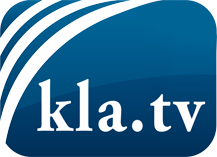 wat de media niet zouden moeten verzwijgen ...zelden gehoord van het volk, voor het volk ...nieuwsupdate elke 3 dagen vanaf 19:45 uur op www.kla.tv/nlHet is de moeite waard om het bij te houden!Gratis abonnement nieuwsbrief 2-wekelijks per E-Mail
verkrijgt u op: www.kla.tv/abo-nlKennisgeving:Tegenstemmen worden helaas steeds weer gecensureerd en onderdrukt. Zolang wij niet volgens de belangen en ideologieën van de kartelmedia journalistiek bedrijven, moeten wij er elk moment op bedacht zijn, dat er voorwendselen zullen worden gezocht om Kla.TV te blokkeren of te benadelen.Verbindt u daarom vandaag nog internetonafhankelijk met het netwerk!
Klickt u hier: www.kla.tv/vernetzung&lang=nlLicence:    Creative Commons-Licentie met naamgeving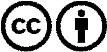 Verspreiding en herbewerking is met naamgeving gewenst! Het materiaal mag echter niet uit de context gehaald gepresenteerd worden.
Met openbaar geld (GEZ, ...) gefinancierde instituties is het gebruik hiervan zonder overleg verboden.Schendingen kunnen strafrechtelijk vervolgd worden.